Сургутское инспекторское отделение Центра ГИМС Главного управления МЧС России по Ханты-Мансийскому автономному округу - Югре напоминает:Родители и педагоги!Не допускайте детей к реке без надзора взрослых, особенно во время ледохода; предупредите их об опасности нахождения на льду при вскрытии реки или озера. Расскажите детям о правилах поведения в период паводка, запрещайте им шалить у воды, пресекайте лихачество. Оторванная льдина, холодная вода, быстрое течение грозят гибелью. Помните, что в период паводка, даже при незначительном ледоходе, несчастные случаи чаще всего происходят с детьми. Разъясните детям меры предосторожности в период ледохода и весеннего паводка.Школьники! Не выходите на лед во время весеннего паводка.Не стойте на обрывистых и подмытых берегах - они могут обвалиться.Когда вы наблюдаете за ледоходом с моста, набережной причала, нельзя перегибаться через перила и другие ограждения.Если вы оказались свидетелем несчастного случая на реке или озере, то не теряйтесь, не убегайте домой, а громко зовите на помощь.Будьте осторожны во время весеннего паводка и ледохода.Не подвергайте свою жизнь опасности!Информацию подготовил: старший государственный инспектор по маломерным судам – руководитель ГРиЭР  Сургутского инспекторского отделения Центра ГИМС Главного управления МЧС России по ХМАО-Югре Целевич Виталий Сергеевич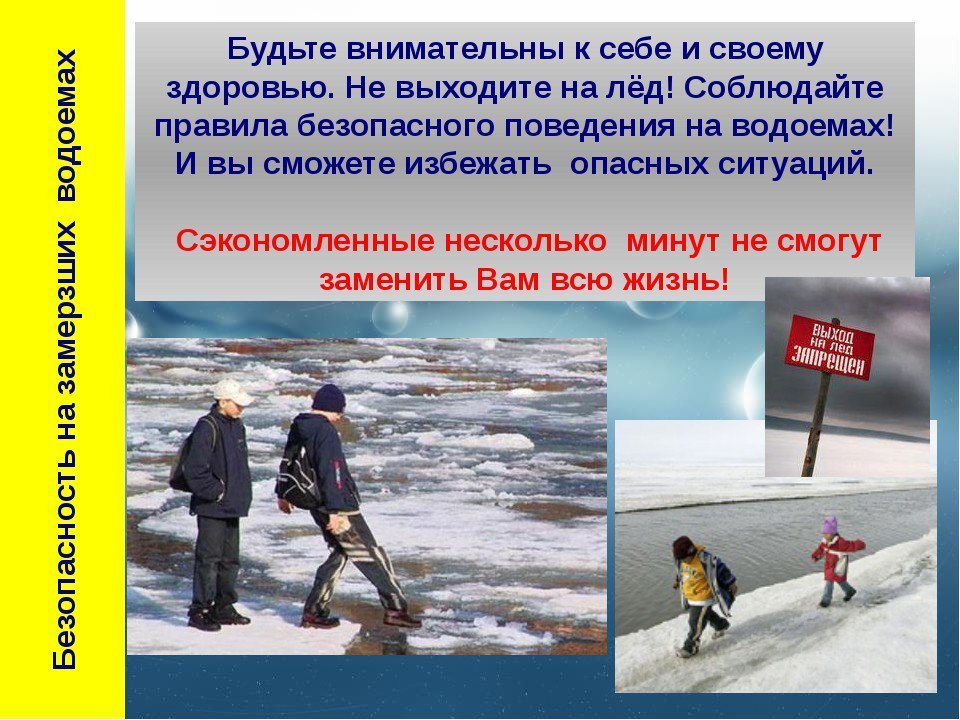 